Protocol Deviations ReportThe purpose of this form is to document any protocol deviations that occurred over the course of the research. Instructions:Use this form over the course of your approval period to record protocol deviations. Submit this form as part of the Continuing Review or Closure submission. For each deviation, please complete all columns. 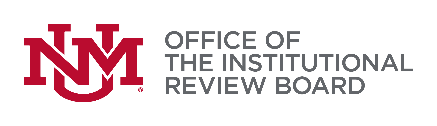 1805 Sigma Chi NE | Tel: (505) 277-2644 
Website: irb.unm.edu | Email: IRBMainCampus@unm.eduProject IdentificationProject IdentificationProject IdentificationProject Identification* IRB reference number:* Project title:Principal Investigator of RecordPrincipal Investigator of RecordPrincipal Investigator of RecordPrincipal Investigator of RecordPrincipal Investigator of RecordPrincipal Investigator of RecordPrincipal Investigator of RecordPrincipal Investigator of Record* The Principal Investigator of record is: (select one)* The Principal Investigator of record is: (select one) Principal Investigator Principal Investigator Principal Investigator Responsible Faculty Responsible Faculty Responsible Faculty* Name:* Phone:* Email:Additional Contact PersonAdditional Contact PersonAdditional Contact PersonAdditional Contact PersonAdditional Contact PersonAdditional Contact PersonAdditional Contact PersonAdditional Contact Person** The contact person for this project is: (select one)** The contact person for this project is: (select one) Student Investigator Student Investigator Student Investigator Project Coordinator Project Coordinator Project Coordinator** Name:** Phone:** Email:Protocol DeviationsProtocol DeviationsProtocol DeviationsProtocol DeviationsA one-time deviation from the IRB-approved protocol that involves no risks to participants or others, does not impact participant safety, compromise the integrity of the research data, or affect participants’ willingness to participate. For more information, please see SOP 405 Reporting of Protocol Deviations.A one-time deviation from the IRB-approved protocol that involves no risks to participants or others, does not impact participant safety, compromise the integrity of the research data, or affect participants’ willingness to participate. For more information, please see SOP 405 Reporting of Protocol Deviations.A one-time deviation from the IRB-approved protocol that involves no risks to participants or others, does not impact participant safety, compromise the integrity of the research data, or affect participants’ willingness to participate. For more information, please see SOP 405 Reporting of Protocol Deviations.A one-time deviation from the IRB-approved protocol that involves no risks to participants or others, does not impact participant safety, compromise the integrity of the research data, or affect participants’ willingness to participate. For more information, please see SOP 405 Reporting of Protocol Deviations.Date of Deviation:Description of Deviation:Cause of Deviation and Corrective Action Plan:Was there harm?* No      Yes No      Yes No      Yes No      Yes No      Yes* Important! If you indicate that there was harm, please follow SOP 401 Reporting and Review of Events Involving risk to Participants or Others* Important! If you indicate that there was harm, please follow SOP 401 Reporting and Review of Events Involving risk to Participants or Others* Important! If you indicate that there was harm, please follow SOP 401 Reporting and Review of Events Involving risk to Participants or Others* Important! If you indicate that there was harm, please follow SOP 401 Reporting and Review of Events Involving risk to Participants or OthersCertificationCertificationCertificationCertification* Signature below certifies that information provided on this form is accurate. * Signature below certifies that information provided on this form is accurate. * Signature below certifies that information provided on this form is accurate. * Signature below certifies that information provided on this form is accurate. Principal Investigator of RecordPrincipal Investigator of RecordStudent InvestigatorStudent Investigator* Signature* DateSignatureDate